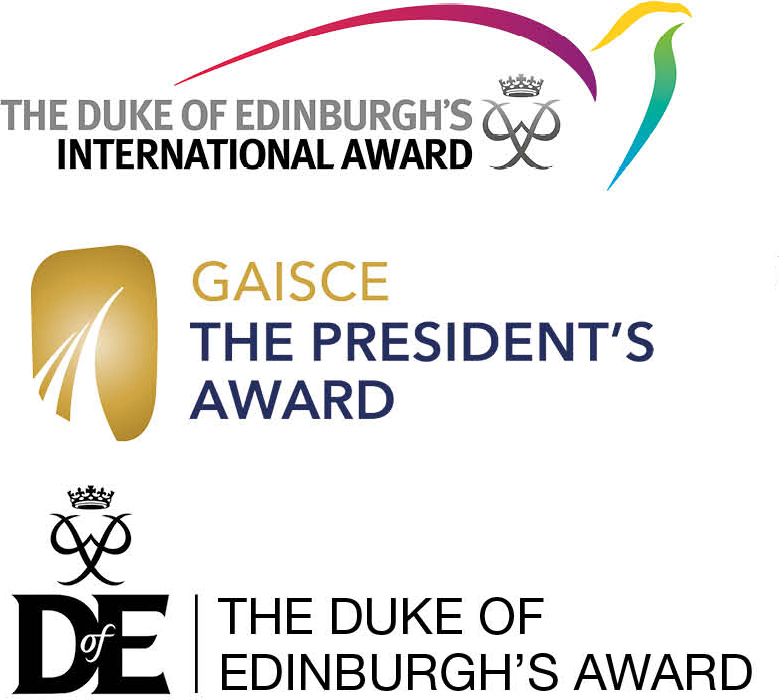 Mar 2015WATER-BASED EXPEDITION ROUTE CARD (use one per day)WATER-BASED EXPEDITION ROUTE CARD (use one per day)WATER-BASED EXPEDITION ROUTE CARD (use one per day)Centre name/logo: Team name:      Day number:      Day of week & Date:             /     /     Centre name/logo: Aim of expedition:       Aim of expedition:       Aim of expedition:       Centre name/logo: Grade of water:      Grade of water:      Grade of water:      Names of team members:Names of team members:Est’ water flow speed:      Est’ water flow speed:      Est’ water flow speed:      Names of team members:Names of team members:Leg noStart of leg:Grid Ref’ & place nameEnd of leg check point:Grid Ref’ & place nameEnd of leg check point:Grid Ref’ & place nameEnd of leg check point:Grid Ref’ & place nameEnd of leg check point:Grid Ref’ & place nameDistance in kmTime allowed for travelTime for aim, rests or meals & portagesTime for aim, rests or meals & portagesTotal timefor legEstimated time at end of legBrief details of route to be followed.Brief details of route to be followed.Brief details of route to be followed.Escape/Egress pointsLeg noSetting out time:      End of leg check point:Grid Ref’ & place nameEnd of leg check point:Grid Ref’ & place nameEnd of leg check point:Grid Ref’ & place nameEnd of leg check point:Grid Ref’ & place nameDistance in kmTime allowed for travelTime for aim, rests or meals & portagesTime for aim, rests or meals & portagesTotal timefor legEstimated time at end of legBrief details of route to be followed.Brief details of route to be followed.Brief details of route to be followed.Escape/Egress points1From: GR       To: GR       To: GR       To: GR       To: GR       2From: GR       To: GR       To: GR       To: GR       To: GR       3From: GR       To: GR       To: GR       To: GR       To: GR       4From: GR       To: GR       To: GR       To: GR       To: GR       5From: GR       To: GR       To: GR       To: GR       To: GR       6From: GR       To: GR       To: GR       To: GR       To: GR       7From: GR       To: GR       To: GR       To: GR       To: GR       8From: GR       To: GR       To: GR       To: GR       To: GR       Bronze: 6 hours, minimum 3 hours journeying.Silver: 7 hours, minimum 3.5 hours journeying.Gold: 8 hours, minimum 4 hours of journeying.Bronze: 6 hours, minimum 3 hours journeying.Silver: 7 hours, minimum 3.5 hours journeying.Gold: 8 hours, minimum 4 hours of journeying.Bronze: 6 hours, minimum 3 hours journeying.Silver: 7 hours, minimum 3.5 hours journeying.Gold: 8 hours, minimum 4 hours of journeying.Bronze: 6 hours, minimum 3 hours journeying.Silver: 7 hours, minimum 3.5 hours journeying.Gold: 8 hours, minimum 4 hours of journeying.Totals:Totals:Finish time      Team Supervisor’s name, location and Tel No:Team Supervisor’s name, location and Tel No:Team Supervisor’s name, location and Tel No:Team Supervisor’s name, location and Tel No: